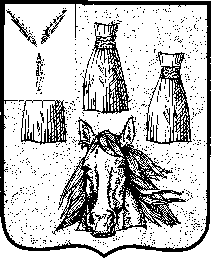 Городской СоветСамойловского муниципального образованияСамойловского муниципального района Саратовской областиРЕШЕНИЕ №8от  «23»октября2018 г.							р.п. СамойловкаО внесении изменений и дополнений в решение городского Совета от 16.11.2017 г. №37 «О налоге на имущество физических лиц на территории Самойловского муниципального образования Самойловского  муниципального района Саратовской области»В соответствии с Налоговым кодексом Российской Федерации, Федеральным законом от 06 октября 2003 г. №131-ФЗ «Об общих принципах организации местного самоуправления в Российской Федерации»и Уставом Самойловского муниципального образования Самойловского муниципального района Саратовской области городской Совет Самойловского муниципального образования Самойловского муниципального района РЕШИЛ:	1.Внести в решение сельского Совета от 16.11.2017 г. №37 «О налоге на имущество физических лиц на территории Самойловского муниципального образования Самойловского муниципального района Саратовской области следующие изменения и дополнения:	1) подпункт 1 пункта 4 «Установить ставки налога на имущество физических лиц в следующих размерах:» изложить в следующей редакции:«1) 0,1 процента в отношении:жилых домов, частей жилых домов, квартир, частей квартир, комнат;объектов незавершенного строительства в случае, если проектируемым назначением таких объектов является жилой дом;единых недвижимых комплексов, в состав которых входит хотя бы один жилой дом;гаражей и машино-мест, в том числе расположенных в объектах налогообложения, указанных в подпункте 3 настоящего пункта;хозяйственных строений или сооружений, площадь каждого из которых не превышает 50 квадратных метров и которые расположены на земельных участках, предоставленных для ведения личного подсобного, дачного хозяйства, огородничества, садоводства или индивидуального жилищного строительства;	2) подпункт 3 пункта 4. «Установить ставки налога на имущество физических лиц в следующих размерах:» изложить в следующей редакции:«3) 2 процента в отношении объектов налогообложения, включенных в перечень, определяемый в соответствии с пунктом 7 статьи 378.2 Налогового кодекса Российской Федерации, в отношении объектов налогообложения, предусмотренных абзацем вторым пункта 10 статьи 378.2 Налогового кодекса Российской Федерации, а также в отношении объектов налогообложения, кадастровая стоимость каждого из которых превышает 300 миллионов рублей»;3). Подпункт 3 пункта 6 «В соответствии со статьей 407 Налогового кодекса Российской Федерации, право на налоговую льготу имеют следующие категории налогоплательщиков:» изложить в следующей редакции:«3) инвалиды с детства, дети-инвалиды;»;4) подпункт 14 пункта 6.«В соответствии со статьей 407 Налогового кодекса Российской Федерации, право на налоговую льготу имеют следующие категории налогоплательщиков:» изложить в следующей редакции:«14) физические лица, осуществляющие профессиональную творческую деятельность, - в отношении специально оборудованных помещений, сооружений, используемых ими исключительно в качестве творческих мастерских, ателье, студий, а также жилых домов, квартир, комнат, используемых для организации открытых для посещения негосударственных музеев, галерей, библиотек, - на период такого их использования;»5) подпункты 1 и 2 пункта 9 «Налоговая льгота предоставляется в отношении следующих видов объектов налогообложения» изложить в следующей редакции:1) квартира, часть квартиры или комната;2) жилой дом или часть жилого дома;»;6) пункт 10 изложить в следующей редакции:«10. Налоговая льгота не предоставляется в отношении объектов налогообложения, указанных в подпункте 3 пункта 4настоящего решения, за исключением гаражей и машино-мест, расположенных в таких объектах налогообложения.»;7) пункт 11 изложить в следующей редакции:«11. Физические лица, имеющие право на налоговые льготы, установленные законодательством о налогах и сборах, представляют в налоговый орган по своему выбору заявление о предоставлении налоговой льготы, а также вправе представить документы, подтверждающие право налогоплательщика на налоговую льготу.Подтверждение права налогоплательщика на налоговую льготу осуществляется в порядке, предусмотренном пунктом 3 статьи 361.1 Налогового кодекса Российской Федерации.Форма заявления о предоставлении налоговой льготы и порядок ее заполнения, формат представления такого заявления в электронной форме утверждаются федеральным органом исполнительной власти, уполномоченным по контролю и надзору в области налогов и сборов.».2. Настоящее решение опубликовать в средствах массой информации газете «Земля Самойловская» и разместить на официальном сайте администрации Самойловского  муниципального района Саратовской области в сети «Интернет».	3.Настоящее решение вступает в силу по истечении одного месяца со дня его официального опубликования, и распространяется на правоотношения, возникшие  с 01 января 2018 года.Глава Самойловскогомуниципального образования					Е.И. Свинарев